Транспорт – 2022.  Как будет вводиться Новая модель транспортного обслуживания и что она изменит?В апреле-июле 2022 года Петербург поэтапно переходит на новую модель транспортного обслуживания (НМТО). Зачем городу нужна «новая модель» и что изменится для жителей и гостей Северной столицы?Главная цель НМТО – переход на принципиально новый единый стандарт качества транспортного обслуживания. Для этого Петербург откажется от морально устаревших и небезопасных «маршруток» (их заменят современные комфортабельные и экологичные автобусы), запустит актуализированную маршрутную сеть, создаст более 200 новых остановочных павильонов, а действие льгот распространит на весь наземный общественный транспорт.В июле 2021 года, по итогам консультаций с компаниями-перевозчиками, Комитет по транспорту принял решение переходить на новую модель поэтапно с учетом готовности необходимой инфраструктуры и сроков поставки подвижного состава. В рамках НМТО на дороги Петербурга выедут более 2800 автобусов, оформленных в едином стиле, появятся 92 новых маршрутов. Весь подвижной состав будет современным, низкопольным, оборудован системами климат-контроля, обеспечения безопасности и информирования пассажиров.I этап стартует 1 апреля. Для его реализации городу потребуется 864 автобуса, которые выедут на маршруты с полностью готовой инфраструктурой (остановками, диспетчерскими станциями, разворотными кольцами). Вступит в действие пересадочный тариф «60» минут. Он позволит в течение часа совершать неограниченное количество пересадок на наземном общественном транспорте (трамвай, автобус, троллейбус). Отменяются зонные тарифы, чтобы жители удаленных районов Петербурга не переплачивали за проезд.II этап начнется в июне 2022 года. По новым маршрутам и маршрутам с изменением трассы поедут 693 новых автобуса. Подготовка необходимой для данного этапа инфраструктуры будет завершена к лету.На III этапе – 15 июля – на маршруты выйдут еще 1 244 автобуса. Этого количества будет достаточно чтобы полностью заменить «маршрутки» социальным общественным транспортом.В этом разделе мы подготовили для Вас подробную информацию о всех изменениях маршрутной сети и обновленном тарифном меню.Пользуйтесь общественным транспортом Санкт‑Петербурга – это удобно, комфортно, выгодно и безопасно!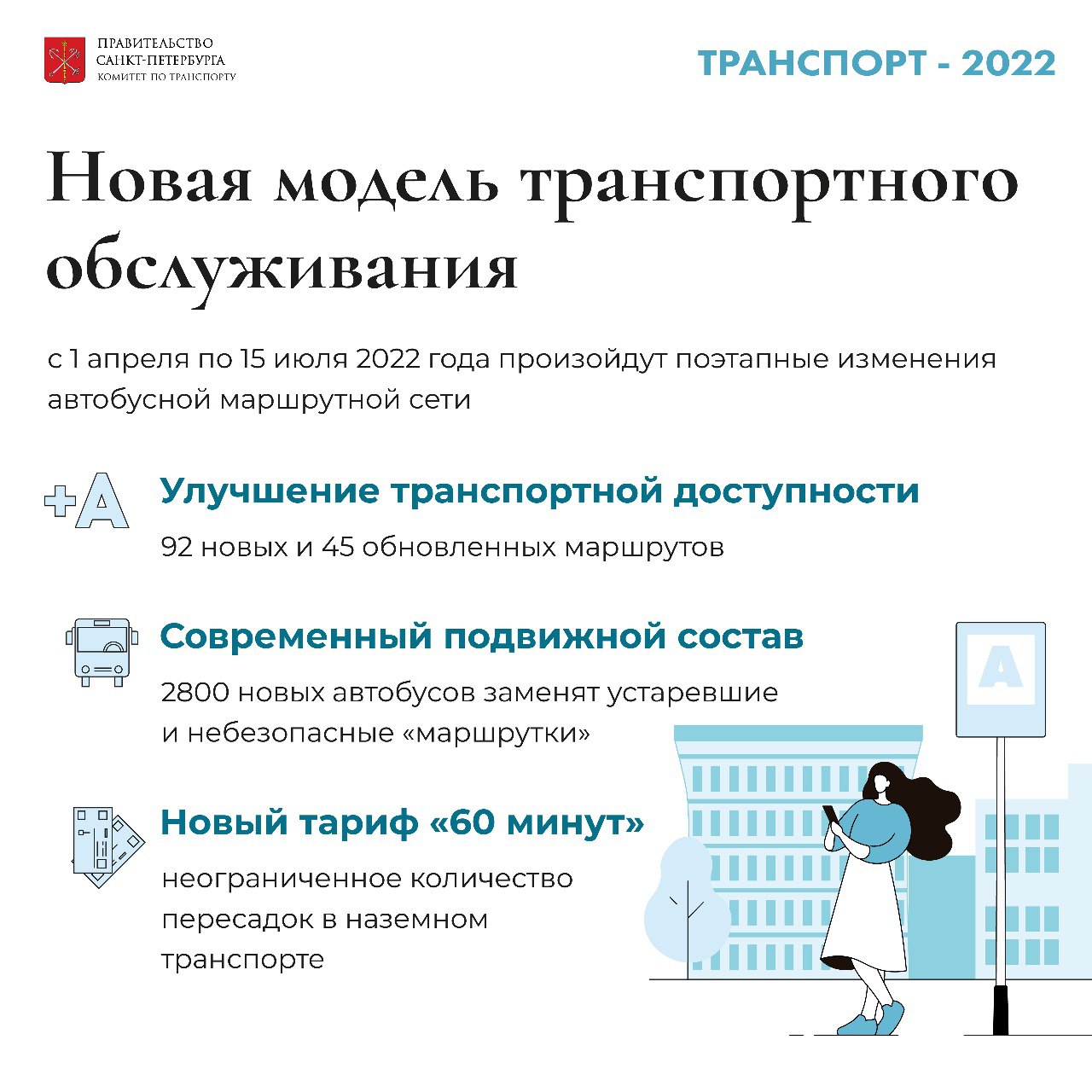 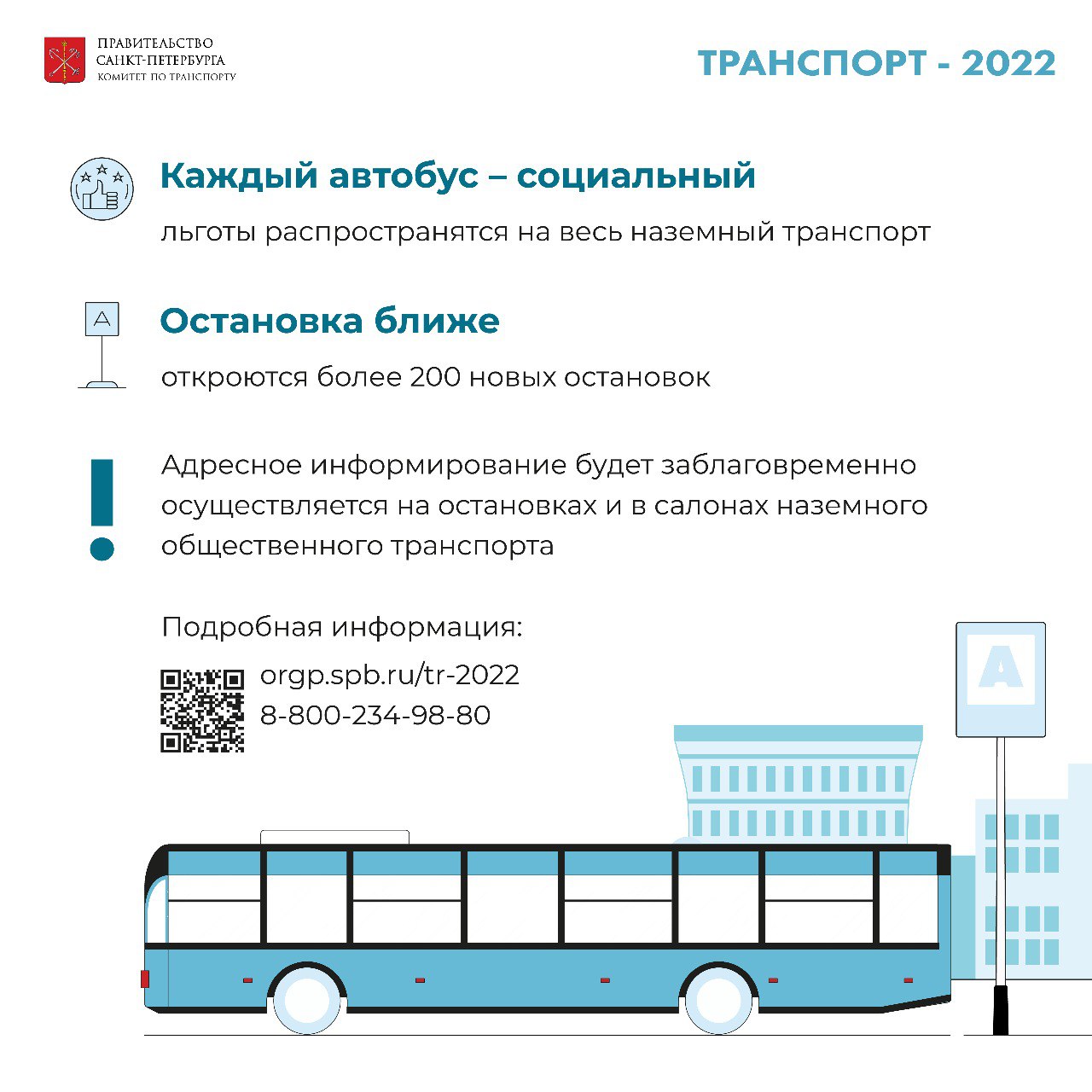 